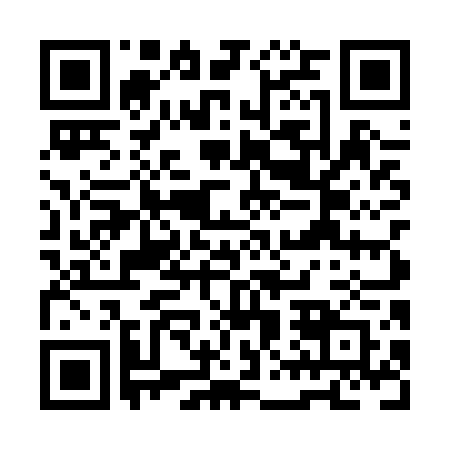 Ramadan times for Domaine-Armstrong, Quebec, CanadaMon 11 Mar 2024 - Wed 10 Apr 2024High Latitude Method: Angle Based RulePrayer Calculation Method: Islamic Society of North AmericaAsar Calculation Method: HanafiPrayer times provided by https://www.salahtimes.comDateDayFajrSuhurSunriseDhuhrAsrIftarMaghribIsha11Mon5:515:517:131:035:046:546:548:1712Tue5:495:497:111:035:056:566:568:1813Wed5:475:477:091:035:076:576:578:2014Thu5:455:457:071:025:086:596:598:2115Fri5:435:437:051:025:097:007:008:2316Sat5:405:407:031:025:107:017:018:2417Sun5:385:387:011:025:117:037:038:2618Mon5:365:366:591:015:127:047:048:2719Tue5:345:346:571:015:137:057:058:2920Wed5:325:326:551:015:147:077:078:3021Thu5:305:306:531:005:157:087:088:3222Fri5:285:286:511:005:167:107:108:3323Sat5:265:266:501:005:177:117:118:3524Sun5:245:246:4812:595:187:127:128:3625Mon5:225:226:4612:595:197:147:148:3826Tue5:205:206:4412:595:207:157:158:3927Wed5:175:176:4212:595:217:167:168:4128Thu5:155:156:4012:585:227:187:188:4229Fri5:135:136:3812:585:237:197:198:4430Sat5:115:116:3612:585:247:207:208:4531Sun5:095:096:3412:575:257:227:228:471Mon5:075:076:3212:575:267:237:238:492Tue5:045:046:3012:575:277:247:248:503Wed5:025:026:2812:575:287:267:268:524Thu5:005:006:2612:565:297:277:278:535Fri4:584:586:2412:565:307:287:288:556Sat4:564:566:2212:565:317:307:308:577Sun4:534:536:2112:555:327:317:318:588Mon4:514:516:1912:555:337:327:329:009Tue4:494:496:1712:555:347:347:349:0210Wed4:474:476:1512:555:357:357:359:03